Spolek Gustava Frištenského otevírá ve školním roce 2022-2023 sportovní ODDÍL SILOVÝCH SPORTŮ – PŘÍPRAVKA ZÁPASU. Je určen pro chlapce a dívky 5 až 7 roků.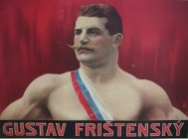 Náplň: Vaše dítě se naučí a zdokonalí ve všeobecných pohybových aktivitách, zlepší koordinaci pohybů (základy atletiky, gymnastiky…). Bude obratnější, zručnější, naučí se ovládat své tělo, zvládne kotouly, kliky apod. Vše se naučí zábavnou formou pomocí her, soutěží….První hodina – zdarmaPříspěvek – 800,-Kč za pololetí (vybírá v hotovosti trenér)Místo – Sokolovna LitovelTermín – každý čtvrtek od 16:00-17:00 hodin, zač. 15.9.2022Obuv a oděv stejný jako do hodin tělocviku.--------------------------------zde oddělte-----------------------------------Přihláška – ODDÍL ZÁPASUJméno a příjmení: ……………………………………………………………………..……..…..Adresa: ………………………………………………………………………Kontakt na rodiče (zákonného zástupce) tel.č., mail: ……………………………………............................................……………………………………..Podpis rodiče (zákonného zástupce)Přihlášky zašlete poštou, mailem, nebo doručte osobně  (stačí vložit do poštovní schránky).  Spolek Gustava Frištenského, ul. G. Frištenského 955, 784 01  Litovel, fristenska@centrum.cz, tel. 725 074 918